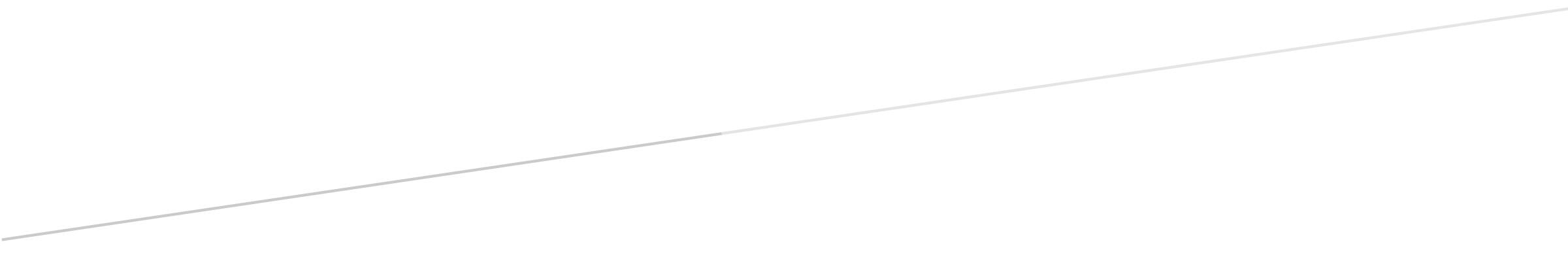 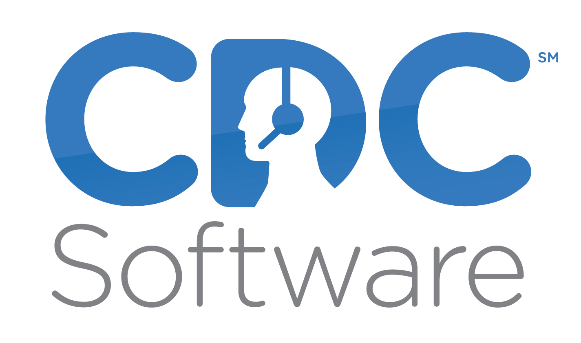 IntroductionThe Anypoint CDC Software Connector provides connectivity to the CDC Software API, enabling you to interface with CDC Software to retrieve telephony events and perform operations on more than a dozen telephony systems.PrerequisitesTo use the CDC Software connector, you must have the following:CDC Software Platform installed and configured for the telephony system(s) to be used.CompatibilityCDC Software connector is compatible with:InstallationThe following sections describe how to install and configure this connector.Configure Global ElementTo use the CDC Software connector in your Mule application, you must configure a global CDC Software element that can be used by all the CDC Software connectors in the application (read more about  Global Elements.)Studio Visual EditorXML EditorClick the Global Elements tab at the base of the canvas, then click Create.In the Choose Global Type window, expand Connector Configuration, and click CDC Software: Configuration.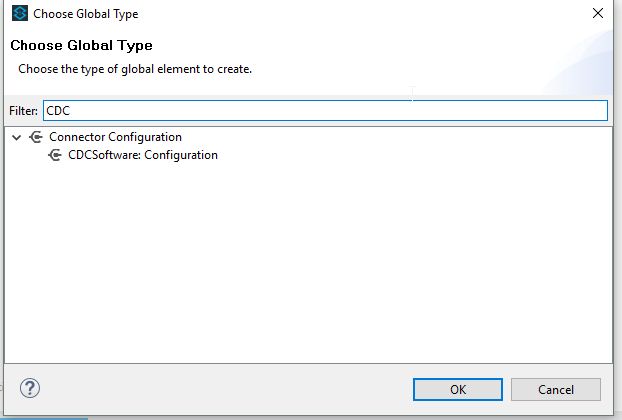 Click OkEnter the global element properties: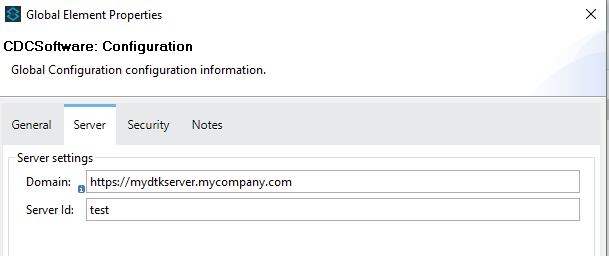 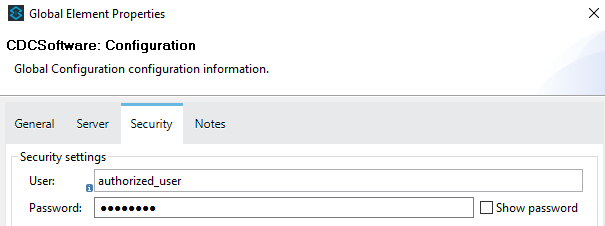 You can either enter your credentials into the global configuration properties, or reference a configuration file that contains these values. For simpler maintenance and better re-usability of your project, Mule recommends that you use a configuration file. Keeping these values in a separate file is useful if you need to deploy to different environments, such as production, development, and QA, where your access credentials differ. See  Deploying to Multiple Environments for instructions on how to manage this.Click OK to save the global connector configurations. Using The ConnectorCDC Software connector as a stream connector currently supports the following list of operations:Get EventsCDC Software connector as an operation connector currently supports the following list of operations:Make CallAnswer CallRelease CallAdding the Connector to a Mule Flow as Stream SourceCreate a new Mule project in Anypoint Studio.Drag the CDC Software connector onto the canvas, then select it to open the properties editor.Configure the connector by using previously define configuration and selecting the “Get events” operation.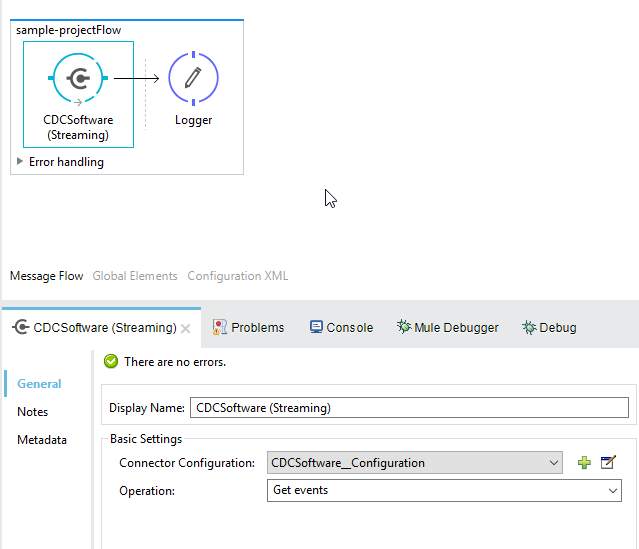 Adding the Connector to a Mule Flow as a ProcessCreate a new Mule project in Anypoint Studio.Drag the CDC Software connector onto the process section of the flow.Configure the connector by using previously define configuration and select the processor operation.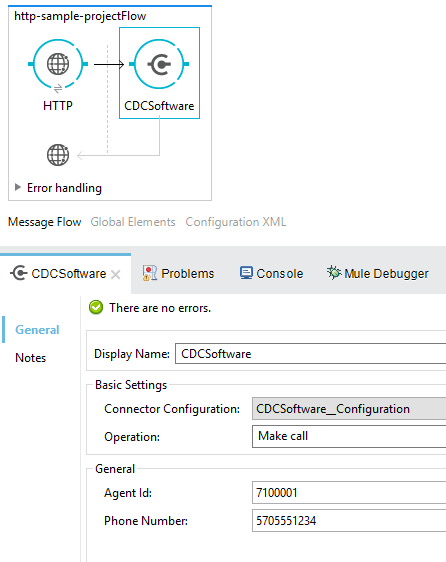 Use CasesThe primary purpose of the CDC Software Platform Connector is to expose the primary call events of the supported telephony systems directly to Mulesoft to support the triggering of actions within other Mulesoft connectors.  For example, the answering of a call could be mapped to a action (create, modify, search etc.) in another Mulesoft connector.  Examples might be:Screen-popping a CRM.Updating or opening a webpage or web serviceSending an emailWriting or reading a record to/from a DBCreate a Mule application that generates an email at the end of a call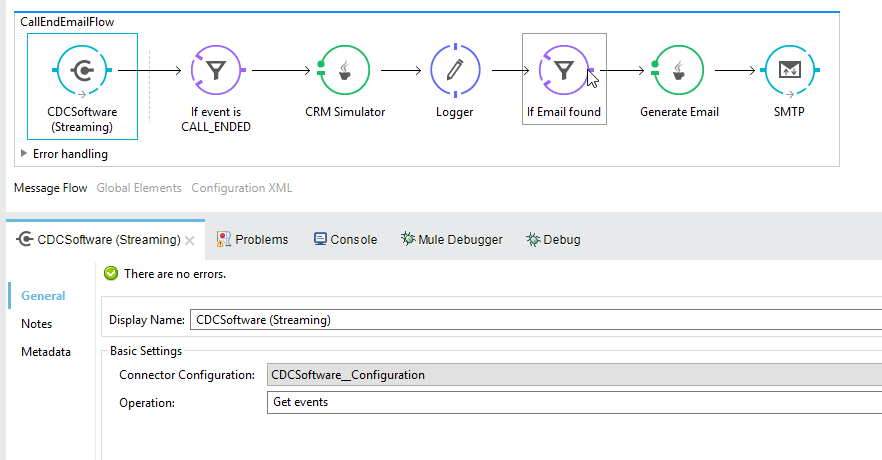 Create a new Mule project in Anypoint Studio.Drag a CDCSoftware into the canvas, then select it to open the properties editor console.Configure the CDCSoftware connector with domain, server id , user and password.Drag an Expression Filter, and double-click the connector to open its Properties Editor.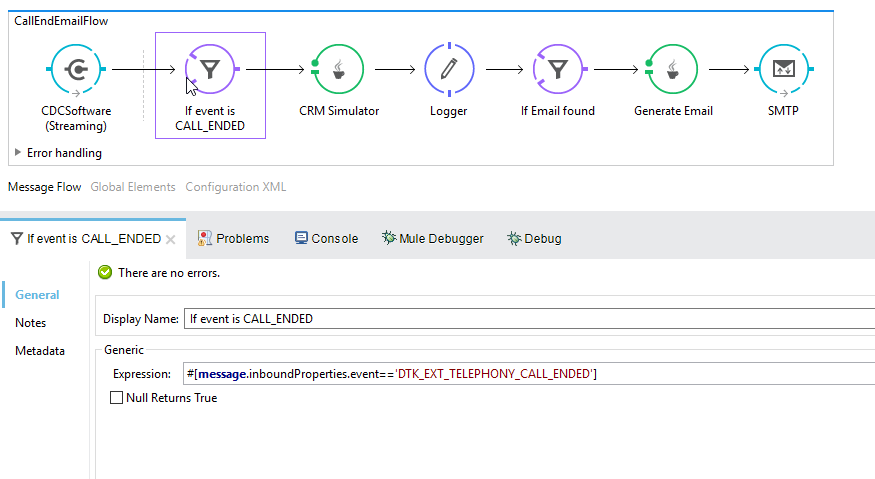 Edit the expression to filter by DTK event CALL END #[message.inboundProperties.event=='DTK_EXT_TELEPHONY_CALL_ENDED']Drag a Java Transformer to create your custom logic to retrieve customer email by phone as example below: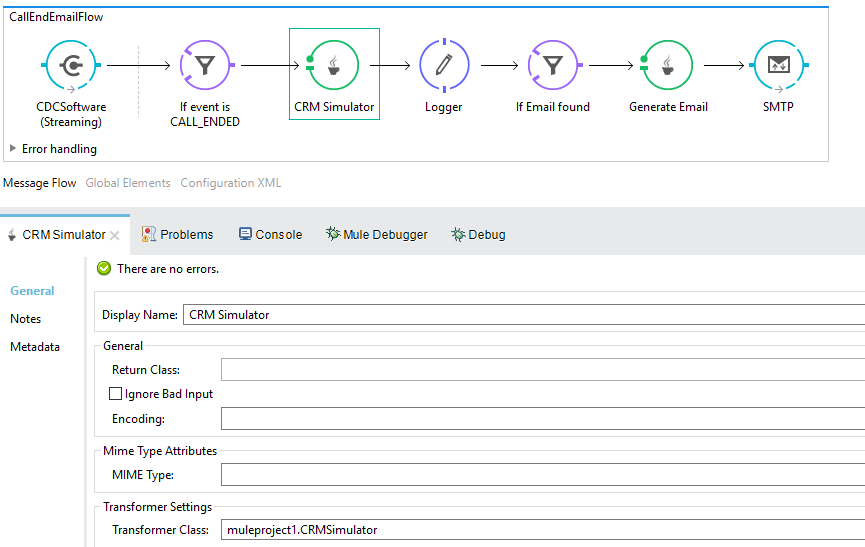 Example Java code package muleproject1;import java.util.Map;import java.util.HashMap;import org.mule.api.MuleMessage;import org.mule.api.transformer.TransformerException;import org.mule.api.transport.PropertyScope;import org.mule.transformer.AbstractMessageTransformer;public class CRMSimulator extends AbstractMessageTransformer{public Object transformMessage(MuleMessage message, String outputEncoding) throws TransformerException {String phone =message.getProperty("phone",PropertyScope.INBOUND).toString();    	Map<String,Object> map = new HashMap<String,Object>();    	switch (phone) {			case "3055551234":				map.put("name", "joe");				map.put("email", "joe@mycompany.com");				break;			default:				map.put("name", "notfound");				map.put("email", "notfound");				break;		}    	message.addProperties(map, PropertyScope.OUTBOUND);        return message;    }}Drag a Logger component to log the results of your Java code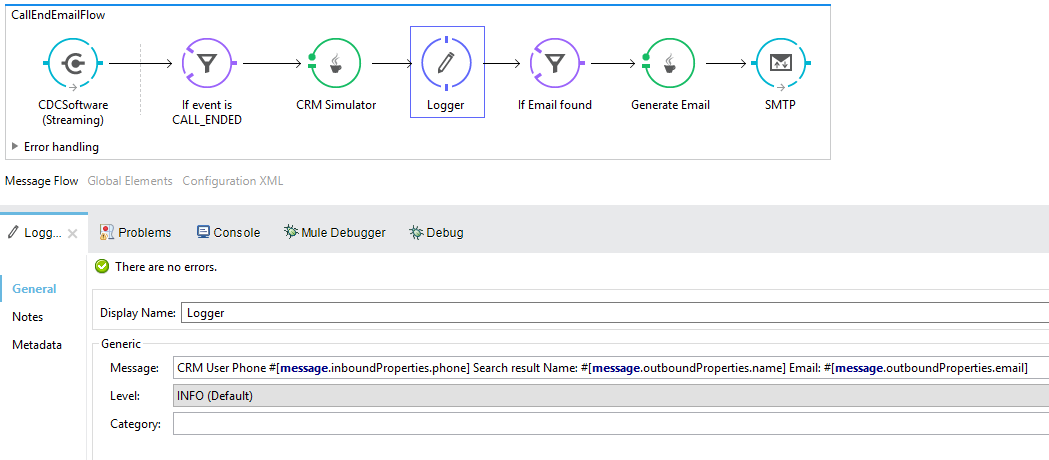 Drag an expression filter to filter message that do not contain ‘notfound’ in the email property#[message.outboundProperties.email!='notfound']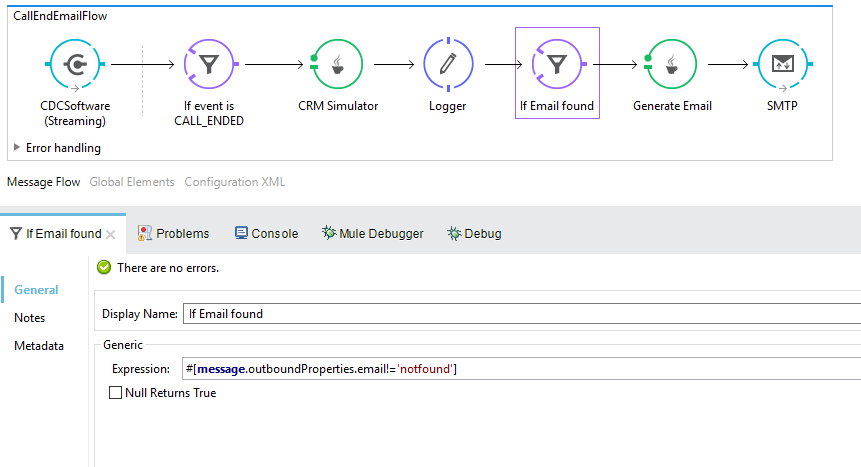 Drag another Java Transformer to customize the email body 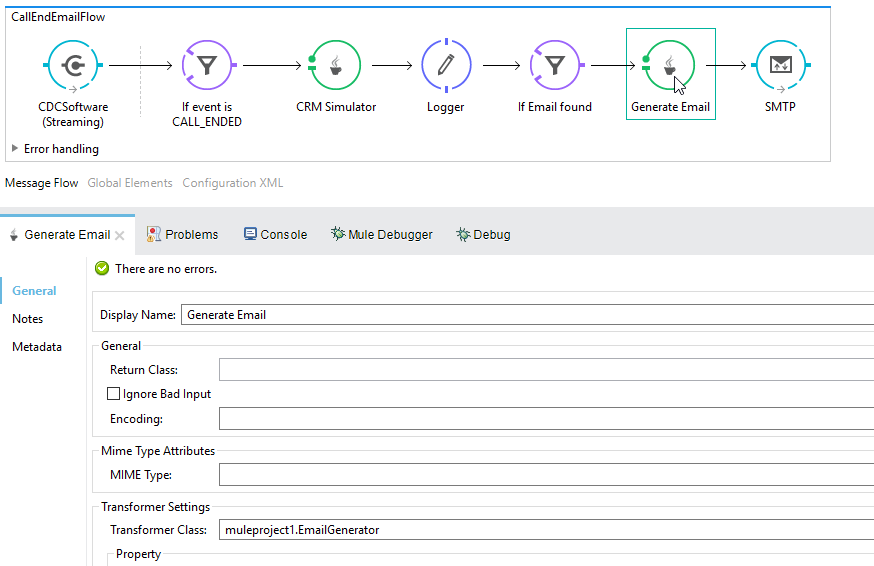 Example Java code package muleproject1;import org.mule.api.MuleMessage;import org.mule.api.transformer.TransformerException;import org.mule.api.transport.PropertyScope;import org.mule.transformer.AbstractMessageTransformer;public class EmailGenerator extends AbstractMessageTransformer{public Object transformMessage(MuleMessage message, String outputEncoding) throws TransformerException {String phone =message.getProperty("phone",PropertyScope.INBOUND).toString();String name =message.getProperty("name",PropertyScope.OUTBOUND).toString();StringBuilder sb = new StringBuilder();sb.append("Dear: ");sb.append(name);sb.append("\r\n");sb.append("We would like to thank you for your call from ");sb.append(phone);return sb.toString();}}Drag an SMTP endpoint to send the email to the customer that was found previously: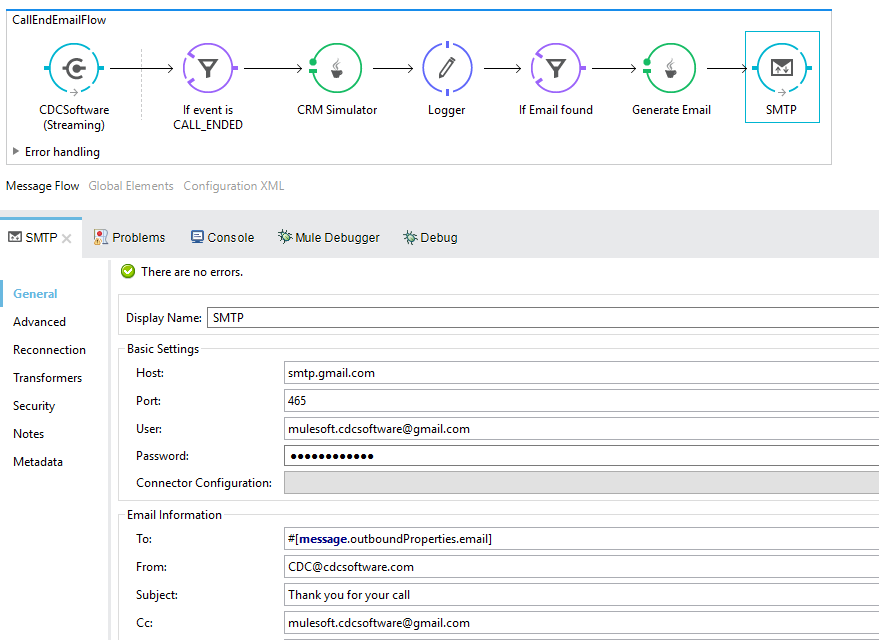 Application/ServiceVersionMule Runtime3.5.0 or laterCDC Software Platform1.0 or aboveTelephony Systems Supported:Asterisk and Asterisk based systems.Broadsoft and Broadsoft based systems.Alcatel-Lucent OMNI Systems with CSTAAvaya Aura with Application Enablement Services 5.0 or aboveAvaya Aura with Avaya Communications Control ToolkitAvaya IP Office 8.x and above with CTI Link ProCisco CUCM 7.5 and aboveCisco UCCE 7.5 and aboveCisco UCCX 7.5 and aboveInContactMitel with Open Integration Gateway 3.0 and aboveShoreTelSwitchvoxVonage BusinessOther systems that support: TAPI, CSTA, or TSAPIParameterDescriptionNameEnter a name for the configuration to reference it.DomainThe URL of your DTK installationServer IdThe instance name of your installationUserThe authorized userPasswordThe authorized user password